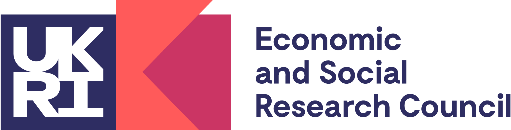 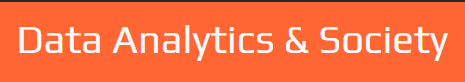 Student Details Expense detailsSignaturesPlease send your completed form, with relevant quotes and any purchasing details, to the CDAS Centre Manager at datacdt@leeds.ac.ukFull Name: University:University Student Number:Telephone:Email:Date of expense:Nature of expense, breakdown of costs and justification for costs. If this is a request to attend a conference – will you be presenting?(please include all projected costs associated with this expense including fees, travel, accommodation, expenses and so on)Total claim:£(please note this will be the maximum value you can claim on expenses relating to this activity)Student Signature: Date:Supervisor SignatureDate:CDAS Manager signatureDate: